ПРОТОКОЛ № К3/5-16/3оценки и сопоставления заявок на участие в запросе коммерческих предложений на право заключения договора на оказание услуг по добровольному медицинскому страхованию для работников ФондаИнформация о Заказчике: Заказчик: Фонд развития интернет-инициатив Место нахождения: 121099, г. Москва, ул. Новый Арбат, д. 36/9.Почтовый адрес: 109028, г. Москва, Серебряническая набережная, д.29, 7 этаж Номер контактного телефона +7 495 258 88 77, факс +7 495 258 88 77Контактное лицо: Специалист по закупкам - Василевская Ольга Григорьевна.Извещение о проведении закупки на право заключения договора на оказание услуг по добровольному медицинскому страхованию для работников Фонда было опубликовано на сайте Заказчика «04» июля 2016 года.Предмет договора: оказание услуг по добровольному медицинскому страхованию для работников Фонда.Начальная (максимальная) цена единицы услуги  (стоимость программы страхования) составляет по Программе 1 – 50 839 (Пятьдесят тысяч восемьсот тридцать девять) рублей, 00 копеек по Программе 2 - 32 256 (Тридцать две тысячи двести пятьдесят шесть) рублей, 00 копеекМаксимальный бюджет закупки 3 000 000 рублей (Три миллиона) рублей. (в том числе НДС).Место, дата, время начала проведения процедуры вскрытия конвертов с заявками на участие в закупке.На участие в закупке было подано три конверта с заявками на участие в закупке. Вскрытие конвертов с заявками на участие в закупке осуществлялось по адресу: 
г. Москва,  Серебряническая набережная, д.29, 7 этаж, каб. 54 "15"  июля 2016 г.Процедура вскрытия конвертов начата в 11 часов 05 минут по московскому времени и завершена в 11 часов 25 минут по московскому времени. Срок и место рассмотрения  заявок на участие в закупке.Заседание Комиссии по крупным закупкам осуществлялось по адресу:
 г. Москва, Серебряническая наб., д. 29, офисный центр «Silver City», 7 этаж, каб. 54, с 11 часов 30 минут  15 июля 2016 года до 15 часов 15 минут  по московскому времени 22 июля 2016 года. 6. Оценка и сопоставление заявок на участие в закупке проводилось Комиссией по крупным закупкам (далее – Комиссия)  с 15:20 (ч/мин) до 17:00 (ч/мин) 22 июля 2016 года в следующем составе:Члены Комиссии:Плаксина Мария Эдгаровна;Василевская Ольга Григорьевна;Андреева Ирина Владимировна. Всего присутствовало трое из пяти членов Комиссии по крупным закупкам, кворум имеется, заседание  правомочно.7. В соответствии с Протоколами заседания комиссии № К3/5-16/1 от 15 июля  2016 года, № К3/5-16/2 от 22 июля  2016 года, результаты вскрытия конвертов  с заявками на участие в закупке и рассмотрения заявок на участие в закупке следующие:8. Сведения о предложении участников закупки занесены в таблицу:9. Решение каждого члена Комиссии о присвоении заявкам на участие в закупке значений (балов) 
по каждому из предусмотренных критериев оценки отражена в таблице №2 Таблица № 210. По результатам оценки и сопоставления заявок на участие в закупке на право заключения договора на оказание услуг по добровольному медицинскому страхованию для работников Фонда, Комиссией каждой заявке на участие в закупке относительно других по мере уменьшения степени выгодности содержащихся в них условий исполнения договора были присвоены следующие порядковые номера (заявке на участие в закупке, в которой содержались лучшие условия исполнения договора, был присвоен первый номер; остальным заявкам на участие в закупке, по мере уменьшения степени выгодности содержащихся в них условий исполнения договора, были присвоены последующие номера):11. Принятое решение: В течение пяти дней с даты подписания настоящего протокола подготовить и направить на подписание победителю закупки ПАО «Страховая акционерная компания «ЭНЕРГОГАРАНТ» проект договора на оказание услуг по добровольному медицинскому страхованию для работников Фонда с ценой за единицу услуги -  По Программе 1 – 48 000 руб. на человека в год, по Программе 2 – 31 100 руб. на человека в год, и 1 (один) экземпляр настоящего протокола.12. Настоящий протокол подлежит размещению на сайте Заказчика, а также хранению в течение трех лет, с даты подведения итогов закупки.13. Протокол подписан всеми присутствующими на заседании членами Комиссии.г. Москва«22» июля   2016 г.Рег.номер заявкиНаименование участника закупкиЦена участникаДопущен к участию в закупке и признан участником закупки1ПАО «Страховая акционерная компания «ЭНЕРГОГАРАНТ»По Программе 1 – 48 000 руб.По Программе 2 – 31 100 руб.да2АО «Страховая группа «УралСиб»По Программе 1 – 49 425 руб.По Программе 2 – 32 174 руб.да3Филиал ПАО СК  «Росгосстрах» в Москве и МОПо Программе 1 – 50 700 руб.По Программе 2 – 32 000 руб.да№НаименованиеЗначимостьФормулаПАО «САК «ЭНЕРГОГАРАНТ»АО «СГ УралСиб»ПАО СК «Росгосстрах»12341Итоговый рейтинг по критерию «цена  единицы услуги», баллы3,661,210,41рейтинг, присуждаемый заявке по критерию «цена единицы услуги»где:Rai - рейтинг, присуждаемый i-му предложению по указанному критерию;A¹max – начальная (начальная) цена Программы 1. A² max - начальная (начальная) цена Программы 2.A¹i – цена Программы 1, предложенная i-м Поставщиком.A²i – цена Программы 2, Предложенная i-м Поставщиком.рейтинг, присуждаемый заявке по критерию «цена единицы услуги»где:Rai - рейтинг, присуждаемый i-му предложению по указанному критерию;A¹max – начальная (начальная) цена Программы 1. A² max - начальная (начальная) цена Программы 2.A¹i – цена Программы 1, предложенная i-м Поставщиком.A²i – цена Программы 2, Предложенная i-м Поставщиком.A¹ max — A¹i                                     А²max — A²iRai=--------------------*100*КА + -------------------*100*КАA¹max                                                 A²maxA¹ max — A¹i                                     А²max — A²iRai=--------------------*100*КА + -------------------*100*КАA¹max                                                 A²max3,661,210,412 Итоговый рейтинг по критерию «качество работ и квалификация участника закупки», баллыКс = 0,60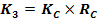 60,0030,0039,99рейтинг, присуждаемый заявке по критерию  «качество работ и квалификация участника закупки»рейтинг, присуждаемый заявке по критерию  «качество работ и квалификация участника закупки»100,0050,0066,662.1среднее арифметическое значение оценок в баллах всех членов Комиссии, присуждаемое заявке на участие в закупке по показателю «наличие опыта участника закупки»среднее арифметическое значение оценок в баллах всех членов Комиссии, присуждаемое заявке на участие в закупке по показателю «наличие опыта участника закупки»C1404040C1В процессе оценки члены Комиссии по закупкам анализируют представленные в заявке на участие в закупке сведения и документы, подтверждающие наличие опыта выполнения работ, оказания услуг, являющихся предметом закупки;и выставляют от 0 до 40 баллов. Если при сложении представленных контрактов (договоров) их сумма составит:От 0 (ноль) рублей 00 копеек до 2 500 000 рублей (Два миллиона пятьсот тысяч) рублей 00 копеек – Участнику закупки выставляется ноль баллов;От 2 500 000 рублей (Два миллиона пятьсот тысяч) 01 копейка до 5 000 000 (Пять миллионов) рублей 00 копеек – Участнику закупки выставляется 15 баллов;От 5 000 000 (Пять миллионов) 01 копейка до 7 500 000 (Семь миллионов пятьсот тысяч) рублей 00 копеек  - Участнику закупки выставляется 25 баллов;От 7 500 000 (Семь миллионов пятьсот тысяч) рублей 01 копейка до 10 000 000 рублей (Десять миллионов) рублей 00 копеек – Участнику закупки выставляется 35 баллов;Свыше 10 000 000 (Десять миллионов) 01 копейка рублей – Участнику закупки выставляется 40 баллов.C1В процессе оценки члены Комиссии по закупкам анализируют представленные в заявке на участие в закупке сведения и документы, подтверждающие наличие опыта выполнения работ, оказания услуг, являющихся предметом закупки;и выставляют от 0 до 40 баллов. Если при сложении представленных контрактов (договоров) их сумма составит:От 0 (ноль) рублей 00 копеек до 2 500 000 рублей (Два миллиона пятьсот тысяч) рублей 00 копеек – Участнику закупки выставляется ноль баллов;От 2 500 000 рублей (Два миллиона пятьсот тысяч) 01 копейка до 5 000 000 (Пять миллионов) рублей 00 копеек – Участнику закупки выставляется 15 баллов;От 5 000 000 (Пять миллионов) 01 копейка до 7 500 000 (Семь миллионов пятьсот тысяч) рублей 00 копеек  - Участнику закупки выставляется 25 баллов;От 7 500 000 (Семь миллионов пятьсот тысяч) рублей 01 копейка до 10 000 000 рублей (Десять миллионов) рублей 00 копеек – Участнику закупки выставляется 35 баллов;Свыше 10 000 000 (Десять миллионов) 01 копейка рублей – Участнику закупки выставляется 40 баллов.М.Э. Плаксина404040C1В процессе оценки члены Комиссии по закупкам анализируют представленные в заявке на участие в закупке сведения и документы, подтверждающие наличие опыта выполнения работ, оказания услуг, являющихся предметом закупки;и выставляют от 0 до 40 баллов. Если при сложении представленных контрактов (договоров) их сумма составит:От 0 (ноль) рублей 00 копеек до 2 500 000 рублей (Два миллиона пятьсот тысяч) рублей 00 копеек – Участнику закупки выставляется ноль баллов;От 2 500 000 рублей (Два миллиона пятьсот тысяч) 01 копейка до 5 000 000 (Пять миллионов) рублей 00 копеек – Участнику закупки выставляется 15 баллов;От 5 000 000 (Пять миллионов) 01 копейка до 7 500 000 (Семь миллионов пятьсот тысяч) рублей 00 копеек  - Участнику закупки выставляется 25 баллов;От 7 500 000 (Семь миллионов пятьсот тысяч) рублей 01 копейка до 10 000 000 рублей (Десять миллионов) рублей 00 копеек – Участнику закупки выставляется 35 баллов;Свыше 10 000 000 (Десять миллионов) 01 копейка рублей – Участнику закупки выставляется 40 баллов.C1В процессе оценки члены Комиссии по закупкам анализируют представленные в заявке на участие в закупке сведения и документы, подтверждающие наличие опыта выполнения работ, оказания услуг, являющихся предметом закупки;и выставляют от 0 до 40 баллов. Если при сложении представленных контрактов (договоров) их сумма составит:От 0 (ноль) рублей 00 копеек до 2 500 000 рублей (Два миллиона пятьсот тысяч) рублей 00 копеек – Участнику закупки выставляется ноль баллов;От 2 500 000 рублей (Два миллиона пятьсот тысяч) 01 копейка до 5 000 000 (Пять миллионов) рублей 00 копеек – Участнику закупки выставляется 15 баллов;От 5 000 000 (Пять миллионов) 01 копейка до 7 500 000 (Семь миллионов пятьсот тысяч) рублей 00 копеек  - Участнику закупки выставляется 25 баллов;От 7 500 000 (Семь миллионов пятьсот тысяч) рублей 01 копейка до 10 000 000 рублей (Десять миллионов) рублей 00 копеек – Участнику закупки выставляется 35 баллов;Свыше 10 000 000 (Десять миллионов) 01 копейка рублей – Участнику закупки выставляется 40 баллов.О.Г. Василевская404040C1В процессе оценки члены Комиссии по закупкам анализируют представленные в заявке на участие в закупке сведения и документы, подтверждающие наличие опыта выполнения работ, оказания услуг, являющихся предметом закупки;и выставляют от 0 до 40 баллов. Если при сложении представленных контрактов (договоров) их сумма составит:От 0 (ноль) рублей 00 копеек до 2 500 000 рублей (Два миллиона пятьсот тысяч) рублей 00 копеек – Участнику закупки выставляется ноль баллов;От 2 500 000 рублей (Два миллиона пятьсот тысяч) 01 копейка до 5 000 000 (Пять миллионов) рублей 00 копеек – Участнику закупки выставляется 15 баллов;От 5 000 000 (Пять миллионов) 01 копейка до 7 500 000 (Семь миллионов пятьсот тысяч) рублей 00 копеек  - Участнику закупки выставляется 25 баллов;От 7 500 000 (Семь миллионов пятьсот тысяч) рублей 01 копейка до 10 000 000 рублей (Десять миллионов) рублей 00 копеек – Участнику закупки выставляется 35 баллов;Свыше 10 000 000 (Десять миллионов) 01 копейка рублей – Участнику закупки выставляется 40 баллов.C1В процессе оценки члены Комиссии по закупкам анализируют представленные в заявке на участие в закупке сведения и документы, подтверждающие наличие опыта выполнения работ, оказания услуг, являющихся предметом закупки;и выставляют от 0 до 40 баллов. Если при сложении представленных контрактов (договоров) их сумма составит:От 0 (ноль) рублей 00 копеек до 2 500 000 рублей (Два миллиона пятьсот тысяч) рублей 00 копеек – Участнику закупки выставляется ноль баллов;От 2 500 000 рублей (Два миллиона пятьсот тысяч) 01 копейка до 5 000 000 (Пять миллионов) рублей 00 копеек – Участнику закупки выставляется 15 баллов;От 5 000 000 (Пять миллионов) 01 копейка до 7 500 000 (Семь миллионов пятьсот тысяч) рублей 00 копеек  - Участнику закупки выставляется 25 баллов;От 7 500 000 (Семь миллионов пятьсот тысяч) рублей 01 копейка до 10 000 000 рублей (Десять миллионов) рублей 00 копеек – Участнику закупки выставляется 35 баллов;Свыше 10 000 000 (Десять миллионов) 01 копейка рублей – Участнику закупки выставляется 40 баллов.И.В.Андреева4040402.2среднее арифметическое значение оценок в баллах всех членов Комиссии, присуждаемое заявке на участие в закупке по показателю «деловая репутация участника закупки»среднее арифметическое значение оценок в баллах всех членов Комиссии, присуждаемое заявке на участие в закупке по показателю «деловая репутация участника закупки»C2101010C2В процессе оценки члены Комиссии по закупкам анализируют деловую репутацию участника закупкии выставляют от 0 до 10 баллов. Участнику закупки будет выставлено 10 (двадцать) баллов в случае неучастия организации в судебных разбирательствах в качестве ответчика, в арбитражных судах в связи с контрактами (договорами) заключенными за последние 3 года или текущими контрактами (договорами) по предмету закупки, а также в случае отсутствия претензий или рекламаций (замечаний) со стороны заказчика.Участнику закупки будет выставлено 0 (ноль) баллов в случае участия организации в судебных разбирательствах в качестве ответчика, в арбитражных судах в связи с контрактами (договорами), заключенными за последние три года или текущими контрактами по предмету закупки, а также в случае наличия претензий или рекламаций (замечаний) со стороны заказчика.C2В процессе оценки члены Комиссии по закупкам анализируют деловую репутацию участника закупкии выставляют от 0 до 10 баллов. Участнику закупки будет выставлено 10 (двадцать) баллов в случае неучастия организации в судебных разбирательствах в качестве ответчика, в арбитражных судах в связи с контрактами (договорами) заключенными за последние 3 года или текущими контрактами (договорами) по предмету закупки, а также в случае отсутствия претензий или рекламаций (замечаний) со стороны заказчика.Участнику закупки будет выставлено 0 (ноль) баллов в случае участия организации в судебных разбирательствах в качестве ответчика, в арбитражных судах в связи с контрактами (договорами), заключенными за последние три года или текущими контрактами по предмету закупки, а также в случае наличия претензий или рекламаций (замечаний) со стороны заказчика.М.Э. Плаксина101010C2В процессе оценки члены Комиссии по закупкам анализируют деловую репутацию участника закупкии выставляют от 0 до 10 баллов. Участнику закупки будет выставлено 10 (двадцать) баллов в случае неучастия организации в судебных разбирательствах в качестве ответчика, в арбитражных судах в связи с контрактами (договорами) заключенными за последние 3 года или текущими контрактами (договорами) по предмету закупки, а также в случае отсутствия претензий или рекламаций (замечаний) со стороны заказчика.Участнику закупки будет выставлено 0 (ноль) баллов в случае участия организации в судебных разбирательствах в качестве ответчика, в арбитражных судах в связи с контрактами (договорами), заключенными за последние три года или текущими контрактами по предмету закупки, а также в случае наличия претензий или рекламаций (замечаний) со стороны заказчика.C2В процессе оценки члены Комиссии по закупкам анализируют деловую репутацию участника закупкии выставляют от 0 до 10 баллов. Участнику закупки будет выставлено 10 (двадцать) баллов в случае неучастия организации в судебных разбирательствах в качестве ответчика, в арбитражных судах в связи с контрактами (договорами) заключенными за последние 3 года или текущими контрактами (договорами) по предмету закупки, а также в случае отсутствия претензий или рекламаций (замечаний) со стороны заказчика.Участнику закупки будет выставлено 0 (ноль) баллов в случае участия организации в судебных разбирательствах в качестве ответчика, в арбитражных судах в связи с контрактами (договорами), заключенными за последние три года или текущими контрактами по предмету закупки, а также в случае наличия претензий или рекламаций (замечаний) со стороны заказчика.О.Г. Василевская101010C2В процессе оценки члены Комиссии по закупкам анализируют деловую репутацию участника закупкии выставляют от 0 до 10 баллов. Участнику закупки будет выставлено 10 (двадцать) баллов в случае неучастия организации в судебных разбирательствах в качестве ответчика, в арбитражных судах в связи с контрактами (договорами) заключенными за последние 3 года или текущими контрактами (договорами) по предмету закупки, а также в случае отсутствия претензий или рекламаций (замечаний) со стороны заказчика.Участнику закупки будет выставлено 0 (ноль) баллов в случае участия организации в судебных разбирательствах в качестве ответчика, в арбитражных судах в связи с контрактами (договорами), заключенными за последние три года или текущими контрактами по предмету закупки, а также в случае наличия претензий или рекламаций (замечаний) со стороны заказчика.C2В процессе оценки члены Комиссии по закупкам анализируют деловую репутацию участника закупкии выставляют от 0 до 10 баллов. Участнику закупки будет выставлено 10 (двадцать) баллов в случае неучастия организации в судебных разбирательствах в качестве ответчика, в арбитражных судах в связи с контрактами (договорами) заключенными за последние 3 года или текущими контрактами (договорами) по предмету закупки, а также в случае отсутствия претензий или рекламаций (замечаний) со стороны заказчика.Участнику закупки будет выставлено 0 (ноль) баллов в случае участия организации в судебных разбирательствах в качестве ответчика, в арбитражных судах в связи с контрактами (договорами), заключенными за последние три года или текущими контрактами по предмету закупки, а также в случае наличия претензий или рекламаций (замечаний) со стороны заказчика.И.В.Андреева1010102.3среднее арифметическое значение оценок в баллах всех членов Комиссии, присуждаемое заявке на участие в закупке по показателю «дополнительные опции»среднее арифметическое значение оценок в баллах всех членов Комиссии, присуждаемое заявке на участие в закупке по показателю «дополнительные опции»C350016,66С3В процессе оценки,   опираясь на приоритеты, членами Комиссии по закупкам анализируется предложение участника закупки, расширяющее базовый перечень услуг, без изменения цены программ. Максимальное количество баллов выставляется лучшему  предложению, отражающему  клиентоориентированный подход.и выставляют от 0 до 50 баллов.С3В процессе оценки,   опираясь на приоритеты, членами Комиссии по закупкам анализируется предложение участника закупки, расширяющее базовый перечень услуг, без изменения цены программ. Максимальное количество баллов выставляется лучшему  предложению, отражающему  клиентоориентированный подход.и выставляют от 0 до 50 баллов.М.Э. Плаксина50010С3В процессе оценки,   опираясь на приоритеты, членами Комиссии по закупкам анализируется предложение участника закупки, расширяющее базовый перечень услуг, без изменения цены программ. Максимальное количество баллов выставляется лучшему  предложению, отражающему  клиентоориентированный подход.и выставляют от 0 до 50 баллов.С3В процессе оценки,   опираясь на приоритеты, членами Комиссии по закупкам анализируется предложение участника закупки, расширяющее базовый перечень услуг, без изменения цены программ. Максимальное количество баллов выставляется лучшему  предложению, отражающему  клиентоориентированный подход.и выставляют от 0 до 50 баллов.О.Г. Василевская50020С3В процессе оценки,   опираясь на приоритеты, членами Комиссии по закупкам анализируется предложение участника закупки, расширяющее базовый перечень услуг, без изменения цены программ. Максимальное количество баллов выставляется лучшему  предложению, отражающему  клиентоориентированный подход.и выставляют от 0 до 50 баллов.С3В процессе оценки,   опираясь на приоритеты, членами Комиссии по закупкам анализируется предложение участника закупки, расширяющее базовый перечень услуг, без изменения цены программ. Максимальное количество баллов выставляется лучшему  предложению, отражающему  клиентоориентированный подход.и выставляют от 0 до 50 баллов.И.В.Андреева50020ИТОГО (баллов)ИТОГО (баллов)ИТОГО (баллов) 363,6631,2140,40Рег. 
№заявки Наименование
 (для юридического лица), фамилия, имя, отчество 
(для физического лица) участника закупкиПочтовый адресПрисвоенный порядковый номер по мере уменьшения степени выгодности  предложенных условий исполнения договора12361ПАО «Страховая акционерная компания «ЭНЕРГОГАРАНТ»115035, РФ, г. Москва, Садовническая наб., д.2312АО «Страховая группа «УралСиб»117342, РФ, г. Москва, Профсоюзная ул., д. 65, корп.133Филиал ПАО СК  «Росгосстрах» в Москве и МО121059, г. Москва, ул. Киевская, д.72